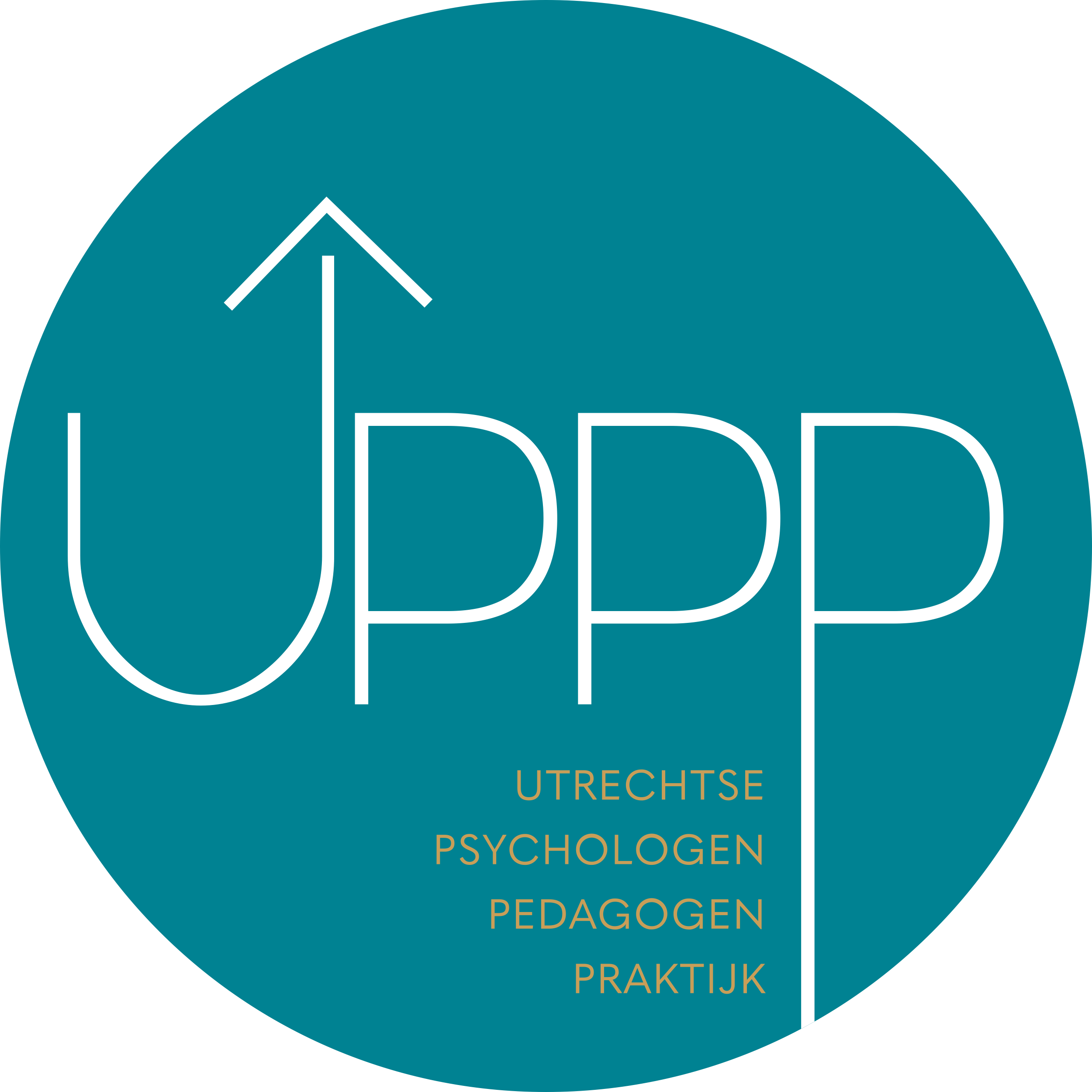 VERKLARING TOESTEMMING voor onderzoek en/of behandeling van volwassenenHierbij geef ik toestemming aan de UPPP toestemming voor onderzoek en behandeling bij:Naam Geboorte datumDatum:Handtekening: